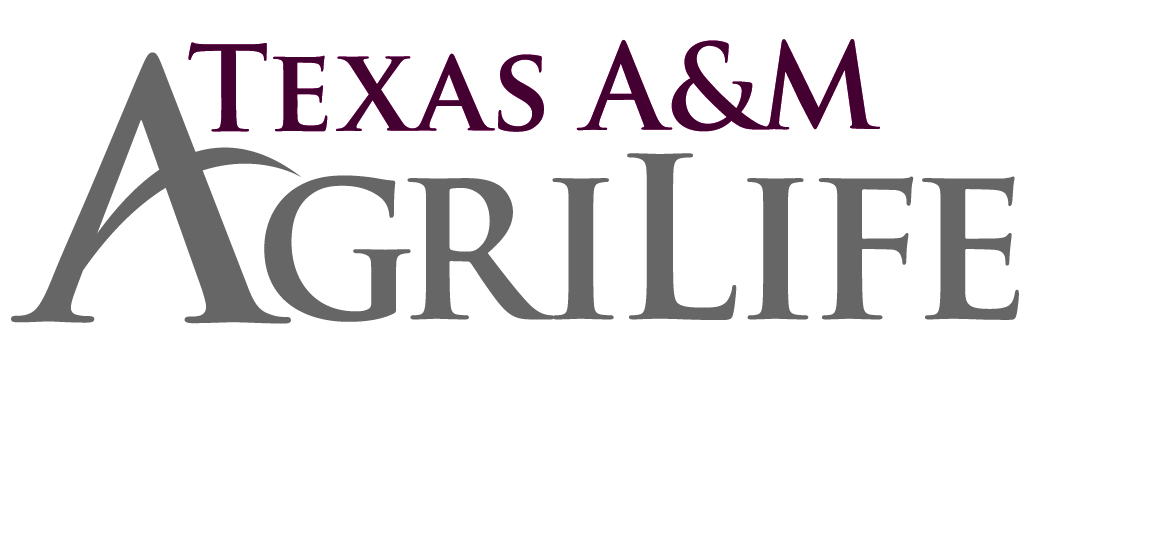 AGENDA(Insert Unit Name)(Insert Date)Welcome and Introduction to the TeamMeeting with Supervisor Completion of Unit Orientation & Onboarding ChecklistArrangements and Scheduling for New Employee to attendUnit/Agency new employee orientation Workshops, conferences and other professional development eventsTour of the Facility and UnitMeeting with Unit HeadMeeting or Lunch with UnitMeetings with key resource people End of Day Check-In with SupervisorAdditional Comments: